ARMENIA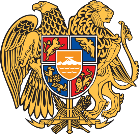 11 November 2022Universal Periodic Review (UPR) Working Group 41st Session (7-18 November 2022)4th UPR of Algeria – Interactive DialogueDelivered by Mr. Nairi PETROSSIAN, Deputy Permanent RepresentativePresident,Armenia warmly welcomes the delegation of Algeria and thanks for the presentation of report. We commend the progress achieved in reduction of maternal and neonatal mortality rates throughout the country.Armenia recommends: One, to ensure that the right to education of all children in all regions is met, with a special focus on out-of-school and illiterate children; Two, to address the issue of digital divide, in particular the gap between individuals, households, businesses and geographic areas at different socio-economic levels with regard to their opportunities to access information and communication technologies. I thank you. 